1.4.2017İTÜ Fen-Edebiyat Fakültesi  Bölüm Başkanlığı’na,23.05.2017-24.05.2017 tarihleri arasında Kurum, Şehir, Ülke'de yapılacak olan “     ” isimli  “     ” adlı çalışmayla katılacağım. Katılım ücreti, konaklama, yolluk, yevmiye, ulaşım masraflarım 22.05.2017-25.05.2017 tarihleri arasında görevlendirilmem konusunda gereğini bilgilerinize arz ederim.Saygılarımla,Unvan Ad SOYADI 0500 1234567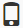 ..........@itu.edu.tr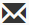 Ek:Sunulacak Bildirinin ÖzetiAlınan Desteğin Belgesi (varsa)